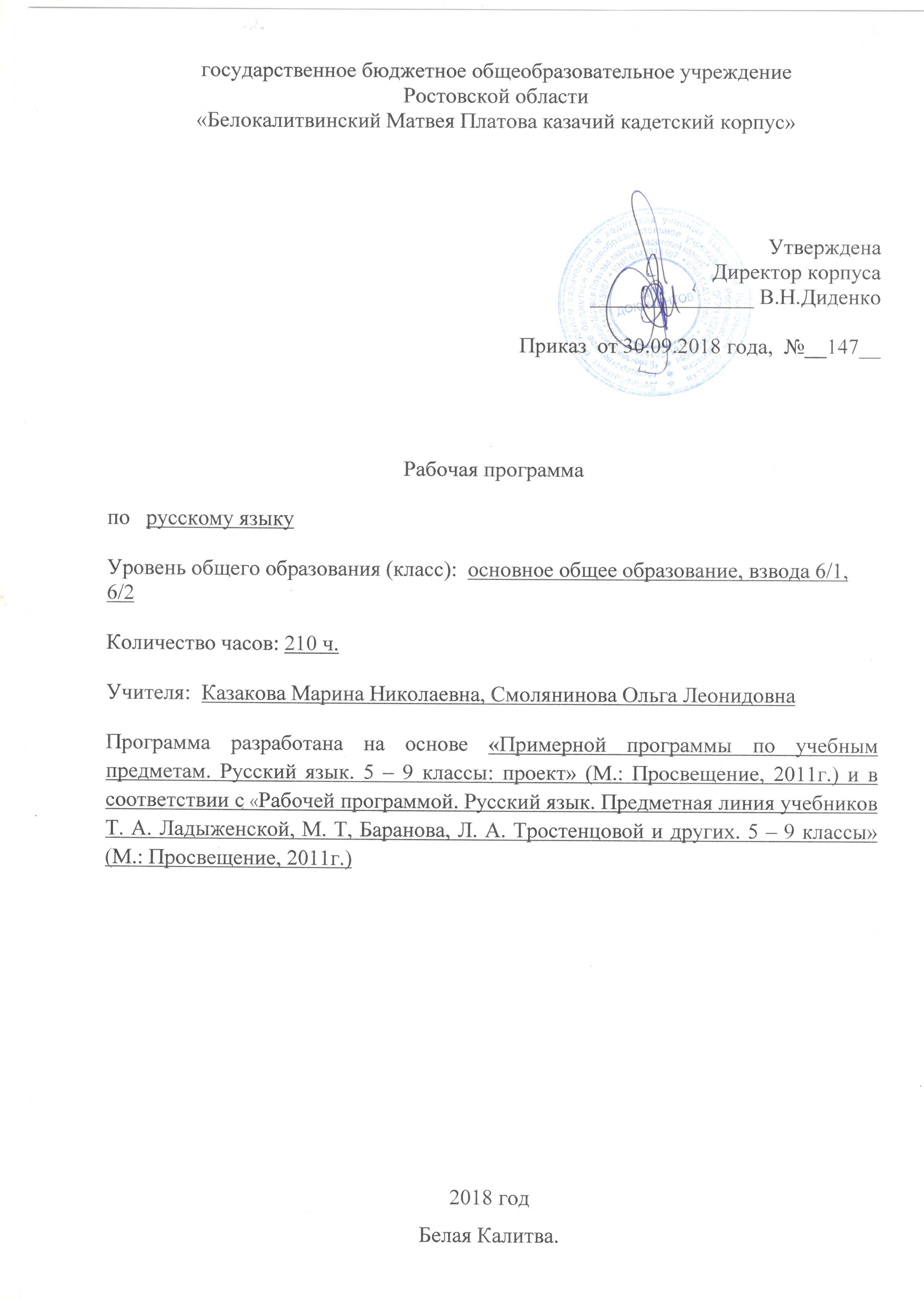 Пояснительная записка.Данная программа разработана с учетом следующей нормативной базы:- Федеральный закон от 29.12.2012 г.,№ 273-ФЗ « Об образовании Российской Федерации»;- приказ Министерства образования и науки Российской Федерации: «Об утверждении и введении в действие федерального государственного образовательного стандарта основного общего образования» от 17.12.2010 года №1897,- приказ Минобрнауки России от 29.12.2014г. № 1644 «О внесении изменений в приказ Министерства образования и науки РФ от 17 декабря 2010г. № 1897 «Об утверждении и введении в действие федерального государственного образовательного стандарта основного общего образования»;- приказ Минобрнауки России от 31 декабря . № 1577 «О внесении изменений в федеральный государственный образовательный стандарт основного общего образования, утвержденный приказом Министерства образования и науки Российской Федерации от 17 декабря . № 1897»- приказ Минобрнауки России от 31.03.2014 г, №253 «Об утверждении федеральных перечней учебников, рекомендованных к использованию в образовательном процессе в ОУ, реализующих образовательные программы общего образования и имеющих государственную аккредитацию, на 2014- 2015 уч.год» с изменениями, внесенными:приказом Минобрнауки России от 8 июня 2015 года № 576; 
приказом Минобрнауки России от 28 декабря 2015 года № 1529; 
приказом Минобрнауки России от 26 января 2016 года № 38. приказом  Минобрнауки России от 21 апреля 2016 года № 459приказом Минобрнауки России от 29 декабря 2016 года № 1677 приказом  Минобрнауки России от 26 января 2017 года № 15- письмо МО РО от 24.04.2018 г., № 24/4.1-5705 «Рекомендации по составлению  учебного плана образовательных организаций , реализующих программы общего образования, расположенных на территории РО на 2018-2019 уч.год»; - Учебный план кадетского корпуса на 2018-2019 учебный год, - Примерная программа по учебным предметам. Русский язык. 5 – 9 классы: проект» (М.: Просвещение, 2011г.) и в соответствии с «Рабочей программой. Русский язык. Предметная линия учебников Т. А. Ладыженской, М. Т, Баранова, Л. А. Тростенцовой и других. 5 – 9 классы» (М.: Просвещение, 2011г.)
Рабочая программа опирается на УМК:Русский язык. 6 класс: Учебник для общеобразовательных учреждений./ Ладыженская Т.А., Баранов М. Т., Тростенцова Л.А. и др. –  М.: Просвещение, 2015.
         Данный курс интегрирован с предметом «Русский родной язык».      Изучение русского языка в 6 классе направлено на достижение следующих целей:     - воспитание гражданственности и патриотизма, любви к русскому языку, сознательного отношения к языку как духовной ценности, средству общения и получения знаний в разных сферах человеческой деятельности;     - развитие речевой и мыслительной деятельности, коммуникативных умений и навыков, обеспечивающих свободное владение русским литературным языком в разных сферах и ситуациях общения; готовности и способности к речевому взаимодействию и взаимопониманию; потребности в речевом самосовершенствовании;     - освоение знаний о русском языке, его устройстве и функционировании в различных сферах и ситуациях общения, стилистических ресурсах, основных нормах русского литературного языка и речевого этикета; обогащение словарного запаса и расширение круга используемых грамматических средств;     - формирование умений опознавать, анализировать, классифицировать языковые факты, оценивать их сточки зрения нормативности, соответствия сфере и ситуации общения, осуществлять информационный поиск, извлекать и преобразовывать необходимую информацию;     - применение полученных знаний и умений в собственной речевой практике.Реализация указанных целей достигается в процессе формирования и развития следующих предметных компетенций: коммуникативной, языковой и лингвистической (языковедческой), культуроведческой.      Данные цели обусловливают решение следующих задач:    - развитие всех видов речевой деятельности: чтение, аудирование, говорение, письмо;    - формирование универсальных учебных действий: познавательных, регулятивных, коммуникативных;    - формирование прочных орфографических и пунктуационных умений и навыков, овладение нормами русского литературного языка и обогащение словарного запаса и грамматического строя речи учащихся.Внеурочная деятельность       Внеурочная деятельность по предмету направлена на развитие речевой и мыслительной деятельности, коммуникативных умений и навыков, обеспечивающих свободное владение русским литературным языком в разных сферах и ситуациях общения; способствует речевому взаимодействию и взаимопониманию; формирует потребность в речевом самоусовершенствовании.    ФГОС нового поколения требует использования в образовательном процессе проектной деятельности. В будущем наше общество будет заинтересованно в гражданах, которые умеют самостоятельно думать, решать разнообразные проблемы, обладают творческим мышлением, умеют работать в коллективе, обладают коммуникативными навыками.    Проект учащегося- это дидактическое средство активизации познавательной деятельности, развития креативности и одновременно формирование определенных личностных качеств, которые ФГОС определяет как результат освоения основной образовательной программы общего образования.     В курсе русского языка 6 класса реализуются следующие проекты: «Слова - паразиты языковые вирусы»: Теоретическое содержание исследования: Определение термина. Причины употребления . Список литературных слов-паразитов. Как слова-паразиты характеризуют человека. Таблица наиболее употребляемых слов-паразитов в разные годы. «Мир школьных прозвищ». Найти литературу по истории возникновения прозвищ. Провести анкетирование взрослых и школьников. Выявить, все ли школьники в подростковом периоде имеют(-ли) прозвища. Установить, каково происхождение  прозвищ, когда они появились. Проанализировать отношение школьников к прозвищам. Узнать мнение психолога о школьных прозвищах.  Систематизировать собранный материал. «Красна речь фразеологизмами» Найти фразеологизмы в художественной литературе. Найти фразеологизмы про нос, голову и глаза. Изучить словарь фразеологизмов. Придумать сказку с использованием фразеологизмов. Придумать интересные задания с использованием фразеологизмов.
    Программа рассчитана на 6 часов в неделю и с учетом календарного графика на 2018-2019 уч.год  210 часа за год. В рабочей программе предусмотрено 9 контрольных диктантов.2. Планируемые результаты освоения учебного предметаУчащиеся должны знать:основные сведения о языке, изученные в 6 классе;роль русского языка как национального языка русского народа, государственного языка Российской Федерации и средства межнационального общения;смысл понятий: речь устная и письменная, монолог, диалог, сфера и ситуация речевого общения; основные признаки разговорной речи, научного, публицистического, официально-делового стилей, языка художественной литературы; особенности основных жанров научного, публицистического, официально-делового стилей и разговорной речи;признаки текста и его функционально-смысловых типов (повествования, описания, рассуждения); основные единицы языка, их признаки; основные нормы русского литературного языка (орфоэпические, лексические, грамматические, орфографические, пунктуационные); нормы речевого этикета. Учащиеся должны уметь: аудированиепонимать основное содержание небольшого по объему научно-учебного и художественного текста, воспринимаемого на слух; выделять основную мысль, структурные части исходного текста; фонетика и графикавыделять в слове звуки речи;давать им фонетическую характеристику;различать ударные и безударные слоги; не смешивать звуки и буквы; свободно пользоваться алфавитом, работая со словарями;разбирать слова фонетически; орфоэпияправильно произносить гласные, согласные и их сочетания в составе слова;опознавать звукопись как поэтическое средство;использовать логическое ударение для усиления выразительности речи;разбирать слова орфоэпически;работать с орфоэпическим словарем;лексикаупотреблять слова в соответствии с их лексическим значением;толковать лексическое значение известных слов и подбирать к словам синонимы и антонимы; опознавать эпитеты, метафоры, олицетворения как средства выразительности речи;пользоваться толковым словарем; словообразованиевыделять морфемы на основе смыслового и словообразовательного анализа слова (в словах несложной структуры);подбирать однокоренные слова с учетом значения слов;по типичным суффиксам и окончанию определять части речи и их формы; разбирать слова по составу;пользоваться словарем морфемного строения слов; морфологияквалифицировать слово как часть речи по вопросу и общему значению;правильно определять грамматические признаки изученных частей речи;образовывать формы изученных частей речи в соответствии с нормами литературного языка;разбирать слово морфологически; синтаксисвыделять словосочетания в предложении;определять главное и зависимое слово;определять вид предложения по цели высказывания, интонации, наличию или отсутствию второстепенных членов предложения, количеству грамматических основ;составлять простые и сложные предложения изученных видов;разбирать простое предложение синтаксически; орфографиянаходить в словах изученные орфограммы, уметь обосновывать их выбор и правильно писать слова с изученными орфограммами;правильно писать слова с непроверяемыми согласными, изученными в 6 классе;пользоваться орфографическим словарем; пунктуациянаходить в предложениях места для постановки знаков препинания;обосновывать выбор знаков препинания;расставлять знаки препинания в предложениях в соответствии с изученными правилами; связная речьопределять тему и основную мысль текста, его стиль;составлять простой план текста;подробно и сжато излагать повествовательные тексты (в том числе с элементами описания предметов, животных);писать сочинения повествовательного характера;совершенствовать содержание и языковое оформление (в соответствии с изученным языковым материалом).Учащиеся должны использовать приобретенные знания и умения в практической деятельности и повседневной жизни для:осознания роли родного языка в развитии интеллектуальных и творческих способностей личности, значения родного языка в жизни человека и общества;развития речевой культуры, бережного и сознательного отношения к родному языку;удовлетворения коммуникативных потребностей в учебных, бытовых, социально-культурных ситуациях общения;увеличения словарного запаса, расширения круга используемых грамматических средств, развития способности к самооценке;получения знаний по другим учебным предметам.УУД, сформированные в процессе усвоения программызнать:    роль русского языка  как национального языка  русского народа, государственного языка  Российской  Федерации и средства межнационального общения;смысл понятий: речь устная и письменная; монолог, диалог; ситуация речевого общения;основные признаки стилей языка;признаки текста и его функционально-смысловых типов (повествования, описания, рассуждения);основные единицы языка, их признаки;основные нормы русского литературного языка (орфоэпические, лексические, грамматические, орфографические, пунктуационные) для данного периода обучения;нормы речевого этикета;уметь:различать разговорную речь и другие стили;определять тему, основную мысль текста, функционально-смысловой тип и стиль речи;опознавать языковые единицы, проводить различные виды их анализа;объяснять с помощью словаря значение слов с национально-культурным компонентом;аудирование и чтение:адекватно понимать информацию устного и письменного сообщения (цель, тему текста);читать тексты разных стилей и жанров; владеть разными видами чтения (изучающее, ознакомительное, просмотровое);извлекать    информацию    из    различных    источников,    включая    средства    массовой    информации;    свободно    пользоваться лингвистическими словарями, справочной литературой;говорение и письмо:воспроизводить текст с заданной степенью свернутости (план, пересказ, изложение);создавать тексты различных стилей и жанров (применительно к данному этапу обучения);осуществлять выбор и организацию языковых средств в соответствии с темой, целями общения;владеть различными видами монолога  (повествование, описание,  рассуждение) и диалога  (побуждение  к действию, обмен мнениями);свободно, правильно излагать свои мысли в устной и письменной форме, соблюдать нормы построения текста (логичность, последовательность, связность, соответствие теме и др.);соблюдать в практике речевого общения основные произносительные, лексические, грамматические нормы современного русского литературного языка;соблюдать в практике письма основные правила орфографии и пунктуации;соблюдать нормы русского речевого этикета;осуществлять речевой самоконтроль; оценивать свою речь с точки зрения её правильности, находить грамматические и речевые ошибки, недочеты, исправлять их; совершенствовать и редактировать собственные тексты;использовать приобретенные знания и умения в практической деятельности и повседневной жизни для:осознания значения родного языка в жизни человека и общества;развития речевой культуры, бережного и сознательного отношения к родному языку, сохранения чистоты русского языка как явления культуры;удовлетворения коммуникативных потребностей в учебных, бытовых, социально-культурных ситуациях общения;увеличения словарного запаса; расширения круга используемых грамматических средств; развития способности к самооценке на основе наблюдения за собственной речью;использования родного языка как средства получения знаний по другим учебным предметам и продолжения образования.Личностными результатами изучения предмета «Русский язык» являются следующие умения и качества:чувство прекрасного – умение чувствовать красоту и выразительность речи, стремиться к совершенствованию собственной речи;любовь и уважение к Отечеству, его языку, культуре;устойчивый познавательный интерес к чтению, к ведению диалога с автором текста; потребность в чтении;интерес к письму, к созданию собственных текстов, к письменной форме общения;интерес к изучению языка;осознание ответственности за произнесённое и написанное слово.Средством достижения этих результатов служат тексты учебников, вопросы и задания к ним, проблемно-диалогическая технология, технология продуктивного чтения.Метапредметными результатами изучения курса «Русский язык» является формирование универсальных учебных действий (УУД).Регулятивные УУД: самостоятельно формулировать проблему (тему) и цели урока; способность к целеполаганию, включая постановку новых целей;самостоятельно анализировать условия и пути достижения цели;самостоятельно составлять план решения учебной проблемы;работать по плану, сверяя свои действия с целью, прогнозировать, корректировать свою деятельность;в диалоге с учителем вырабатывать критерии оценки и определять степень успешности своей работы и работы других в соответствии с этими критериями.Средством формирования регулятивных УУД служат технология продуктивного чтения и технология оценивания образовательных достижений (учебных успехов).Познавательные УУД:самостоятельно вычитывать все виды текстовой информации: фактуальную, подтекстовую, концептуальную; адекватно понимать основную и дополнительную информацию текста, воспринятого на слух;пользоваться разными видами чтения: изучающим, просмотровым,     ознакомительным;извлекать информацию, представленную в разных формах (сплошной текст; несплошной текст – иллюстрация, таблица, схема);владеть различными видами аудирования (выборочным, ознакомительным, детальным);перерабатывать и преобразовывать информацию из одной формы в другую (составлять план, таблицу, схему);излагать содержание прочитанного (прослушанного) текста подробно, сжато, выборочно;пользоваться словарями, справочниками;осуществлять анализ и синтез;устанавливать причинно-следственные связи;строить рассуждения.Средством развития познавательных УУД служат тексты учебника и его методический аппарат; технология продуктивного чтения.Коммуникативные УУД:учитывать разные мнения и стремиться к координации различных позиций в сотрудничестве;уметь формулировать собственное мнение и позицию, аргументировать её и координировать её с позициями партнёров в сотрудничестве при выработке общего решения в совместной деятельности;уметь устанавливать и сравнивать разные точки зрения прежде, чем принимать решения и делать выборы;уметь договариваться и приходить к общему решению в совместной деятельности, в том числе в ситуации столкновения интересов;уметь задавать вопросы необходимые для организации собственной деятельности и сотрудничества с партнёром;уметь осуществлять взаимный контроль и оказывать в сотрудничестве необходимую взаимопомощь;осознавать важность коммуникативных умений в жизни человека;оформлять свои мысли в устной и письменной форме с учётом речевой ситуации; создавать тексты различного типа, стиля, жанра;оценивать и редактировать устное и письменное речевое высказывание;адекватно использовать речевые средства для решения различных коммуникативных задач; владеть монологической и диалогической формами речи, различными видами монолога и диалога;высказывать и обосновывать свою точку зрения;слушать и слышать других, пытаться принимать иную точку зрения, быть готовым корректировать свою точку зрения;выступать перед аудиторией сверстников с сообщениями;договариваться и приходить к общему решению в совместной деятельности;задавать вопросы.Предметными результатами изучения курса «Русский язык» является сформированность следующих умений: по фонетике и графике: производить фонетический разбор слова; соотносить звуковой облик слова с его графическим изображением; свободно пользоваться алфавитом при работе со словарем; не смешивать буквы и звуки;по орфоэпии: правильно произносить употребительные слова изученных частей речи; пользоваться орфоэпическим словарем;по лексике:пользоваться толковым словарем, словарем синонимов, антонимов; толковать лексическое значение слова с помощью толкового словаря, через антонимы и синонимы; давать элементарный анализ лексического значения слова;по морфемике и словообразованию: выделять морфемы на основе словообразовательного анализа слова; выделять основу слова; образовывать новые слова с помощью типичных для изученных частей речи суффиксов,  с помощью приставок, приставок и суффиксов; сложения основ; производить морфемный разбор; производить словообразовательный разбор;по морфологии: различать части речи по наличию у слова определённых морфологических признаков; указывать морфологические признаки и функцию в предложении изученных частей речи; уметь образовывать формы изученных частей речи; производить морфологический разбор изученных частей речи;по синтаксису: выделять словосочетание в предложении; определять главное и зависимое слово; образовывать словосочетания с именем существительным, глаголом в качестве главного и зависимого слова; определять вид предложения по цели высказывания, интонации; определять грамматическую основу предложения; определять вид предложения по количеству грамматических основ; определять вид предложения по наличию/отсутствию второстепенных членов предложения; определять однородные члены;  определять вводные слова и обращения (данное умение не является обязательным, т.к. материал вводился ознакомительно); различать простое и сложное предложение; производить синтаксический разбор предложения; по орфографии: находить изученные орфограммы в словах и между словами, правильно писать слова с изученными орфограммами; обосновывать выбор написания; находить и исправлять орфографические ошибки; правильно писать изученные в 6-м классе слова с непроверяемыми написаниями;по пунктуации: находить изученные типы смысловых отрезков в предложениях и тексте, правильно оформлять предложения изученных типов и текст в соответствии с изученными пунктуационными правилами; обосновывать место и выбор знака препинания; находить и исправлять пунктуационные ошибки на изученные правила;по связной речи, чтению и работе с информацией: читать учебно-научный текст изучающим чтением; владеть отдельными приёмами ознакомительного чтения учебно-научного текста; выделять в учебно-научном тексте ключевые слова, составлять план; определять тему, основную мысль (авторский замысел) в тексте из художественного произведения, пересказывать текст подробно и сжато; понимать основные отличия текстов-описаний, повествований, рассуждений, писать тексты этих типов; определять стиль текста; письменно подробно излагать художественный и учебно-научный текст; пытаться использовать в собственной письменной речи изученные особенности частей речи (синонимию, многозначность, антонимию), синтаксических конструкций; последовательно развивать мысль в сочинении в соответствии с темой и замыслом, делать абзацные отступы; озаглавливать текст, пользуясь разными типами заголовков.3. Содержание курса «Русский язык»   6 класс (210 ч.)Язык. Речь. Общение (2ч + 1ч)Русский язык – один из развитых языков мира.Язык, речь, общение. Устное и письменное общения.Развитие речи (далее Р.Р.). Ситуация общения. Определение схемы ситуации общения.Повторение изученного в 5 классе (7ч + 2ч)Фонетика. Орфоэпия. Морфемы в слове. Орфограммы в приставках и корнях слов. Части речи. Орфограммы в окончаниях слов. Словосочетания. Простое предложение. Знаки препинания. Сложное предложение. Запятые в сложном предложении. Синтаксический разбор предложений. Прямая речь. Диалог.Р.Р. Тип речи. Стиль речи. Основная мысль текста. Составление диалога.Контрольная работа (далее К.Р.). Входной контроль (контрольный тест). Контрольный словарный диктант.Текст (3ч +2ч)Текст, его особенности. Средства связи предложений в тексте.Тема и основная мысль текста. Заглавие текста. Начальные и конечные предложения текста. Ключевые слова. Основные признаки текста. Текст и стили речи. Официально-деловой стиль.Р.Р. Сочинение о памятном событии. Создание текста по заданному начальному или конечному предложению. Сочинение-рассказ. Устное сообщение о русском первопечатнике.                                                            Лексика. Культура речи (10ч + 2ч)Слово и его лексическое значение. Общеупотребительные слова. Профессионализмы. Диалектизмы. Исконно русские и заимствованные слова. Неологизмы. Устаревшие слова. Основные пути пополнения словарного состава русского языка.Словари русского языка. Р.Р. Сбор и анализ материалов к сочинению. Сочинение-рассуждение. Написание сжатого изложения. Приемы сжатия текста. Составление словарной статьи по образцу.К.Р. Контрольный диктант с грамматическим заданием.Фразеология. Культура речи (3ч + 1ч)Фразеология как раздел науки о языке. Свободные сочетания слов и фразеологические обороты. Основные признаки фразеологизмов. Стилистически нейтральные и окрашенные фразеологизмы.Источники фразеологизмов. Использование фразеологизмов в речи.Фразеологический словарь.Р.Р. Конструирование текста с использованием фразеологизмов.К.Р. Контрольный тест по теме «Лексика. Фразеология».Словообразование. Орфография. Культура речи (31ч + 4ч)Морфемика и словообразование (повторение пройденного в 5 классе).Основные способы образования слов в русском языке (приставочный, суффиксальный, приставочно-суффиксальный, бессуффиксный). Сложение как способ словообразования. Переход одной части речи в другую как способ образования. Образование слов в результате слияния сочетаний слов в слово.Словообразовательная пара. Словообразовательная цепочка. словообразовательное гнездо.Этимология слов. Этимологические словари.Правописание чередующихся гласных а и о в корнях -кас- – -кос-, -гар- – -гор-, -зар- – -зор-. Правописание букв ы и и после приставок на согласные. Гласные в приставках пре- и при-. Соединительные гласные о и е в сложных словах. Морфемный и словообразовательный разбор слова. Р.Р. Описание помещения. Сообщение об истории слова (по выбору). Систематизация материалов к сочинению; сложный план. Составление рассказа по рисункам. К.Р. Контрольное сочинение по картине. Контрольный диктант с грамматическим заданием. Контрольный тест. Контрольный словарный диктант.Морфология. Орфография. Культура речиИмя существительное (22ч + 3ч)Имя существительное как часть речи (повторение пройденного в 5 классе). Разносклоняемые имена существительные. Буква е в суффиксе -ен- существительных на -мя. Несклоняемые имена существительные. Род несклоняемых имен существительных. Имена существительные общего рода. Не с существительными. Согласные ч и щ в суффиксе существительных -чик (-щик). Правописание гласных в суффиксах  -ек и –ик. Гласные о и е после шипящих в суффиксах существительных.Морфологический разбор имени существительного. Р.Р. Написание письма. Публичное выступление о происхождении имён. Составление текста-описания по личным впечатлениям. К.Р. Контрольный диктант с грамматическим заданием. Контрольный тест  по теме «Имя существительное». Имя прилагательное (22ч +3ч)Имя прилагательное как часть речи (повторение сведений об имени прилагательном, полученных  в 5 классе). Степени сравнения имен прилагательных. Образование степеней сравнения. Разряды прилагательных по значению. Качественные прилагательные. Относительные прилагательные. Притяжательные прилагательные. словообразование имён прилагательных. Не с прилагательными. Буквы о и е после шипящих и ц в суффиксах прилагательных. Одна и две буквы н в суффиксах прилагательных. Различение на письме суффиксов прилагательных -к- – -ск-. Дефисное и слитное написание сложных прилагательных. Морфологический разбор имени прилагательного. Р.Р. Описание природы: основная мысль, структура описания, языковые средства, используемые в описании. Выборочное изложение по произведению художественной литературы. Описание пейзажа по картине. Описание игрушки. Публичное выступление о произведениях народного промысла.К.Р. Контрольный диктант  с грамматическим заданием. Контрольный тест по теме «Имя прилагательное». Контрольный словарный диктант.Имя числительное (16ч + 2ч)Имя числительное как часть речи. Простые и составные числительные. Количественные и порядковые числительные. Разряды количественных числительных. Числительные, обозначающие целые числа. Дробные числительные. Собирательные числительные. Склонение количественных числительных. Правописание гласных в падежных окончаниях. Мягкий знак на конце и в середине числительных. Слитное и раздельное написание числительных.Склонение порядковых числительных. Правописание гласных в падежных окончаниях.Морфологический разбор имени числительного. Р.Р. юмористический рассказ по рисунку. Публичное выступление на нравственно-этическую тему, его структура, языковые особенности. Пересказ исходного текста с цифровым материалом.К.Р. Контрольный диктант с грамматическим заданием. Контрольный тест по теме «Имя числительное».Местоимение (23ч + 3ч)Местоимение как часть речи. Личные местоимения. Возвратное местоимение себя. Вопросительные и относительные местоимения. Неопределенные местоимения. Отрицательные местоимения. Притяжательные местоимения. Указательные местоимения. Определительные местоимения. Склонение местоимений. Местоимения и другие части речи.Раздельное написание предлогов и местоимений. Буква н в личных местоимениях 3-го лица после предлогов. Образование неопределенных местоимений. Дефис в неопределенных местоимениях. Не в неопределенных местоимениях. Слитное и раздельное написание не и ни в отрицательных местоимениях.Морфологический разбор местоимения. Р.Р. Составление рассказа по сюжетным рисункам от первого лица. Рассуждение как тип текста, его строение (тезис, аргументы, вывод). Сочинение-рассуждение. К.Р. Контрольное сочинение по картине. Контрольный диктант с грамматическим заданием. Контрольный тест  по теме «Местоимение».Глагол (30ч + 6ч)Глагол как часть речи (повторение пройденного в 5 классе). Разноспрягаемые глаголы. Глаголы переходные и непереходные. Наклонение глагола. Изъявительное наклонение. Условное наклонение. Повелительное наклонение. Употребление наклонений. Безличные глаголы. Раздельное написание частицы бы (б) с глаголами в условном наклонении. Буквы ь и и в глаголах повелительного наклонения. Правописание гласных в суффиксах глагола. Морфологический разбор глагола.Р.Р. Рассказ по сюжетным рисункам с включением части готового текста. Рассказ о спортивном соревновании. Пересказ исходного текста от лица какого-либо из его героев. Рассказ по картинкам от 3-го и 1-го лица. Рассказ на основе услышанного; его особенности, языковые средства. Сообщение о творчестве скульптура.К.Р. Контрольный диктант с грамматическим заданием. Контрольное изложение. Контрольный тест по теме «Глагол». Контрольный словарный диктант.Повторение и систематизация изученного в 5 и 6 классах (10ч + 2ч)Разделы науки о языке. Орфография. Пунктуация. Лексика и фразеология. Словообразование. Морфология. Синтаксис.Р.Р. Сообщение о происхождении фамилии. Сочинение-описание (рассуждение).  К.Р. Контрольное сочинение. Итоговый тест.*** Содержание курса «Русский  родной язык»   6 класс (70 ч.)Раздел 1. Язык и культура (20 ч) Краткая история русского литературного языка. Роль церковнославянского (старославянского) языка в развитии русского языка. Национально-культурное своеобразие диалектизмов. Диалекты как часть народной культуры. Диалектизмы. Сведения о диалектных названиях предметов быта, значениях слов, понятиях, не свойственных литературному языку и несущих информацию о способах ведения хозяйства, особенностях семейного уклада, обрядах, обычаях, народном календаре и др. Использование диалектной лексики в произведениях художественной литературы. Лексические заимствования как результат взаимодействия национальных культур. Лексика, заимствованная русским языком из языков народов России и мира. Заимствования из славянских и неславянских языков. Причины заимствований. Особенности освоения иноязычной лексики (общее представление). Роль заимствованной лексики в современном русском языке. Пополнение словарного состава русского языка новой лексикой. Современные неологизмы и их группы по сфере употребления и стилистической окраске. Национально-культурная специфика русской фразеологии. Исторические прототипы фразеологизмов. Отражение во фразеологии обычаев, традиций, быта, исторических событий, культуры и т.п. (начать с азов, от доски до доски, приложить руку и т.п. – информация о традиционной русской грамотности и др.). Раздел 2. Культура речи (20 ч) Основные орфоэпические нормы современного русского литературного языка. Произносительные различия в русском языке, обусловленные темпом речи. Стилистические особенности произношения и ударения (литературные‚ разговорные‚ устарелые и профессиональные). Нормы произношения отдельных грамматических форм; заимствованных слов: ударение в форме род.п. мн.ч. существительных; ударение в кратких формах прилагательных; подвижное ударение в глаголах; ударение в формах глагола прошедшего времени; ударение в возвратных глаголах в формах прошедшего времени м.р.; ударение в формах глаголов II спр. на –ить; глаголы звонить, включить и др. Варианты ударения внутри нормы: баловать – баловать, обеспечение – обеспечение. Основные лексические нормы современного русского литературного языка. Синонимы и точность речи. Смысловые‚ стилистические особенности  употребления синонимов. Антонимы и точность речи. Смысловые‚ стилистические особенности употребления антонимов. Лексические омонимы и точность речи. Смысловые‚ стилистические особенности  употребления лексических омонимов. Типичные речевые ошибки‚ связанные с употреблением синонимов‚ антонимов и лексических омонимов в речи. Основные грамматические нормы современного русского литературного языка. Категория склонения: склонение русских и иностранных имён и фамилий; названий географических объектов; им.п. мн.ч. существительных на -а/-я и -ы/-и (директора, договоры); род.п. мн.ч. существительных м. и ср.р. с нулевым окончанием и окончанием –ов (баклажанов, яблок, гектаров, носков, чулок); род.п. мн.ч. существительных ж.р. на –ня (басен, вишен, богинь, тихонь, кухонь); тв.п. мн.ч. существительных III склонения; род.п. ед.ч. существительных м.р. (стакан чая – стакан чаю);склонение местоимений‚ порядковых и количественных числительных. Нормативные и ненормативные формы имён существительных. Типичные грамматические ошибки в речи. Нормы употребления форм имен существительных в соответствии с типом склонения (в санаторий – не «санаторию», стукнуть туфлей – не «туфлем»), родом существительного (красного платья – не «платьи»), принадлежностью к разряду – одушевленности – неодушевленности (смотреть на спутника – смотреть на спутник), особенностями окончаний форм множественного числа (чулок, носков, апельсинов, мандаринов, профессора, паспорта и т. д.). Нормы употребления имен прилагательных в формах сравнительной степени (ближайший – не «самый ближайший»), в краткой форме (медлен – медленен, торжествен – торжественен). Варианты грамматической нормы: литературные и разговорные падежные формы имен существительных. Отражение вариантов грамматической нормы в словарях и справочниках. Речевой этикет Национальные особенности речевого этикета. Принципы этикетного общения, лежащие в основе национального речевого этикета: сдержанность, вежливость, использование стандартных речевых формул в стандартных ситуациях общения, позитивное отношение к собеседнику. Этика и речевой этикет. Соотношение понятий этика – этикет – мораль; этические нормы – этикетные нормы – этикетные формы. Устойчивые формулы речевого этикета в общении. Этикетные формулы начала и конца общения. Этикетные формулы похвалы и комплимента. Этикетные формулы благодарности. Этикетные формулы сочувствия‚ утешения.  Раздел 3. Речь. Речевая деятельность. Текст (21 ч) Язык и речь. Виды речевой деятельности Эффективные приёмы чтения. Предтекстовый, текстовый и послетекстовый этапы работы. Текст как единица языка и речи Текст, тематическое единство текста. Тексты описательного типа: определение, дефиниция, собственно описание, пояснение. Функциональные разновидности языка Разговорная речь. Рассказ о событии, «бывальщины». Учебно-научный стиль. Словарная статья, её строение. Научное сообщение (устный ответ). Содержание и строение учебного сообщения (устного ответа). Структура устного ответа. Различные виды ответов: ответ-анализ, ответ-обобщение, ответ-добавление, ответ-группировка. Языковые средства, которые используются в разных частях учебного сообщения (устного ответа). Компьютерная презентация. Основные средства и правила создания и предъявления презентации слушателям.  Публицистический стиль. Устное выступление.  Язык художественной литературы. Описание внешности человека. Резерв учебного времени – 9 ч.     Направления проектной деятельности обучающихся.Под проектной деятельностью понимается целенаправленно организованная научно-исследовательская работа, проводимая творческими коллективами (учителей и учеников). В процессе такой работы происходит самостоятельное освоение участниками комплексных научно-практических знаний и ключевых компетенций. Её результатом является создание собственного интеллектуального продукта в современной электронной форме, предназначенного для активного применения в научно-познавательной практике сегодняшнего времени  
    Основные направления проектной деятельности:
    - направление «Наука и жизнь», предполагающее знакомство учащихся с современными научными достижениями в различных областях и их использованием в повседневной жизни;
   - направление «История личности, семьи, рода, организации и учреждения, дома и малой Родины», предполагающее историко-краеведческие исследования;
   - направление «Социальный проект», ориентированное на разработку общественно значимых, социально направленных проектов, нацеленных на приобретение учащимися опыта адаптации к жизни в современных условиях;
   - направление «Электронное пособие», которое предполагает создание мультимедийных учебных пособий нового поколения по разным образовательным, межпредметным темам;
   - направление «Культура и искусство», ориентированное на этическое и эстетическое развитие учащихся.
     В курсе русского языка 6 класса реализуются следующие проекты: «Слова - паразиты языковые вирусы»: Теоретическое содержание исследования: Определение термина. Причины употребления . Список литературных слов-паразитов. Как слова-паразиты характеризуют человека. Таблица наиболее употребляемых слов-паразитов в разные годы. «Мир школьных прозвищ». Найти литературу по истории возникновения прозвищ. Провести анкетирование взрослых и школьников. Выявить, все ли школьники в подростковом периоде имеют(-ли) прозвища. Установить, каково происхождение  прозвищ, когда они появились. Проанализировать отношение школьников к прозвищам. Узнать мнение психолога о школьных прозвищах.  Систематизировать собранный материал. «Красна речь фразеологизмами» Найти фразеологизмы в художественной литературе. Найти фразеологизмы про нос, голову и глаза. Изучить словарь фразеологизмов. Придумать сказку с использованием фразеологизмов. Придумать интересные задания с использованием фразеологизмов.4. Тематическое планирование Согласована                                                          Согласована Протокол заседания                                            Заместитель директора по УВР методического совета                                         ________________Л.П.Махина                                                           от    28.08.2018 года, № 1                                          29.08.2018 года Руководитель МС ___________Г.И.КотоваЛИСТ ФИКСИРОВАНИЯ ИЗМЕНЕНИЙ И ДОПОЛНЕНИЙВ РАБОЧЕЙ ПРОГРАММЕ№п/пТема урокаКол-во часов1231. ЯЗЫК. РЕЧЬ. ОБЩЕНИЕ (2ч + 1*ч)1. ЯЗЫК. РЕЧЬ. ОБЩЕНИЕ (2ч + 1*ч)1. ЯЗЫК. РЕЧЬ. ОБЩЕНИЕ (2ч + 1*ч)1.1. Русский язык – один из развитых языков мира.12.2. Язык, речь, общение.13.3. Р.Р. Ситуация общения.12. ПОВТОРЕНИЕ ИЗУЧЕННОГО В 5 КЛАССЕ (7ч + 2ч)2. ПОВТОРЕНИЕ ИЗУЧЕННОГО В 5 КЛАССЕ (7ч + 2ч)2. ПОВТОРЕНИЕ ИЗУЧЕННОГО В 5 КЛАССЕ (7ч + 2ч)4.1. Фонетика. Орфоэпия.15.2. Морфемы в слове. Орфограммы в приставках и в корнях слов. Контрольный словарный диктант.16.3. Части речи. Орфограммы в окончаниях слов.17.4 Р.Р.Сочинение на тему «Интересная встреча»18.5. Словосочетание. Простое предложение. Знаки препинания19.6. Сложное предложение. Запятые в сложном предложении. Синтаксический разбор предложений.110.7. Прямая речь. Диалог.111.8. Входной контроль. 112.9. Р. Р. Составление диалога на тему по выбору.13. ТЕКСТ (3ч + 2ч)3. ТЕКСТ (3ч + 2ч)3. ТЕКСТ (3ч + 2ч)13.1. Текст, его особенности. Тема и основная мысль текста. Заглавие текста.114.2. Начальные и конечные предложения текста. Ключевые слова. Основные признаки текста.115.3. Р/р. Составление продолжения текста по данному началу.116.4. Р/р. Сочинение-рассказ.117.5. Текст и стили речи. Официально-деловой стиль речи.14. ЛЕКСИКА. КУЛЬТУРА РЕЧИ (10ч +2ч)4. ЛЕКСИКА. КУЛЬТУРА РЕЧИ (10ч +2ч)4. ЛЕКСИКА. КУЛЬТУРА РЕЧИ (10ч +2ч)18.1. Слово и его лексическое значение119.2. Р/р Собор материалов к сочинению по картине А.М.Герасимова «После дождя»120.3. Общеупотребительные слова.121.4. Профессионализмы122.5. Диалектизмы.123.6. Р.Р. Сжатое изложение124.7. Исконно русские и заимствованные слова.125.8. Новые слова (неологизмы)126.9. Устаревшие слова.127.10. Словари.128.11. Повторение изученного в разделе «Лексика. Культура речи».129.12. Контрольный диктант с грамматическим заданием. 15. ФРАЗЕОЛОГИЯ. КУЛЬТУРА РЕЧИ (3ч + 1ч)5. ФРАЗЕОЛОГИЯ. КУЛЬТУРА РЕЧИ (3ч + 1ч)5. ФРАЗЕОЛОГИЯ. КУЛЬТУРА РЕЧИ (3ч + 1ч)30.1. Фразеологизмы.131.2. Источники фразеологизмов.132.3. Р.Р. Составление сообщения о возникновении фразеологизма (на выбор).133.4. Повторение изученного в разделе «Фразеология. Культура речи». Контрольный тест «Лексика. Фразеология»16. СЛОВООБРАЗОВАНИЕ. ОРФОГРАФИЯ. КУЛЬТУРА РЕЧИ (31ч + 4ч)6. СЛОВООБРАЗОВАНИЕ. ОРФОГРАФИЯ. КУЛЬТУРА РЕЧИ (31ч + 4ч)6. СЛОВООБРАЗОВАНИЕ. ОРФОГРАФИЯ. КУЛЬТУРА РЕЧИ (31ч + 4ч)34-351. Морфемика и словообразование.236. 2. Р.Р. Описание помещения..137-393. Основные способы образования слов в русском языке340-414. Этимология слов.242-435. Р.Р. Систематизация материалов  к сочинению. Сложный план.244-456. Буквы а и о в корнях -кос- -- кас-.246-477. Р Буквы а и о в корнях -гор- -- гар-.248-498. Буквы а и о в корнях -зор- -- зар-.250-519. Буквы ы и и после приставок.252-5510. Гласные в приставках пре- и при-.456-5711. Контрольный диктант с грамматическим заданием. Анализ диктанта и работа над ошибками.258-5912. Соединительные гласные о и е в сложных словах.260-6113. Сложносокращённые слова.262-6314. Р. Р. Контрольное сочинение – описание изображённого на картине (Т. Н. Яблонская. «Утро»)264-6515. Морфемный и словообразовательный разбор слова.Контрольный словарный диктант.266-6716. Повторение изученного в разделе «Словообразование. Орфография. Культура речи».268.17.Контрольный  тест17. МОРФОЛОГИЯ. ОРФОГРАФИЯ. КУЛЬТУРА РЕЧИИМЯ СУЩЕСТВИТЕЛЬНОЕ (22ч + 3ч)7. МОРФОЛОГИЯ. ОРФОГРАФИЯ. КУЛЬТУРА РЕЧИИМЯ СУЩЕСТВИТЕЛЬНОЕ (22ч + 3ч)7. МОРФОЛОГИЯ. ОРФОГРАФИЯ. КУЛЬТУРА РЕЧИИМЯ СУЩЕСТВИТЕЛЬНОЕ (22ч + 3ч)69-701. Повторение изученного в 5 классе. Имя существительное как часть речи..271.2. Р.Р. Составление письма другу172.3. Разносклоняемые имена существительные.173.4. Буква е в суффиксе  -ен- существительных на       -мя.174.Р.Р. Составление устного публичного выступления о происхождении имён.175-766. Несклоняемые имена существительные.277-787. Род несклоняемых имён существительных.279.8. Имена существительные общего рода.180.9. Морфологический разбор имени существительного.181.10. Р.Р. Сочинение-описание по личным впечатлениям.182-8311. Не с именами существительными.284-8512. Буквы ч и щ в суффиксе -чик (-щик).286-8713. Гласные в суффиксах существительных -ек и -ик.288-8914. Гласные о и е после шипящих в суффиксах существительных.290-9115. Повторение изученного в разделе «Имя существительное». Контрольный тест «Имя существительное».292-9316. Контрольный диктант с грамматическим заданием. Анализ диктанта и работа над ошибками.28. ИМЯ ПРИЛАГАТЕЛЬНОЕ (22ч + 3ч)8. ИМЯ ПРИЛАГАТЕЛЬНОЕ (22ч + 3ч)8. ИМЯ ПРИЛАГАТЕЛЬНОЕ (22ч + 3ч)94.1. Повторение изученного в 5 классе. Имя прилагательное как часть речи.1952. Р.Р. Описание природы.196-973.Степени сравнения имён прилагательных. ***Нормы употребления имен прилагательных в формах сравнительной степени (ближайший – не «самый ближайший»), в краткой форме (медлен – медленен, торжествен – торжественен). 298.4. Разряды имён прилагательных по значению. Качественные прилагательные. ***Ударение в кратких формах прилагательных199.5. Относительные прилагательные1100-1016.Р.Р. Контрольное изложение «Возвращение Владимира в отчий дом» (по отрывку из повести А. С. Пушкина «Дубровский»)2102-1037. Притяжательные прилагательные.2104.8. Морфологический разбор имени прилагательного.1105-1069. Не с прилагательными210710. Гласные о и е после шипящих в суффиксах прилагательных.1108-10911. Р.Р. Сочинение-описание природы по картине (Н. П. Крымов. «Зимний вечер»).2110-11112. Одна и две буквы н в суффиксах прилагательных.Контрольный словарный диктант211213. Различение на письме суффиксов прилагательных -к- и -ск-.1113-11414. Дефисное и слитное написание сложных прилагательных.2115-11615. Повторение изученного в разделе «Имя прилагательное». Контрольный тест «Имя прилагательное»2117-11816. Контрольный диктант с грамматическим заданием. Анализ и работа над ошибками.29. ИМЯ ЧИСЛИТЕЛЬНОЕ (16ч + 2ч)9. ИМЯ ЧИСЛИТЕЛЬНОЕ (16ч + 2ч)9. ИМЯ ЧИСЛИТЕЛЬНОЕ (16ч + 2ч)1191.Имя числительное как часть речи.11202.Простые и составные числительные.11213.Мягкий знак на конце и в середине числительных.1122-1234.Порядковые числительные. ***Склонение порядковых числительных21245.Разряды количественных числительных1125-1276.Числительные, обозначающие целые числа. ***Склонение количественных числительных31287.Дробные числительные.11298.Р.Р. Составление юмористического рассказа по рисунку.11309.Собирательные числительные.113110.Морфологический разбор имени числительного1132-13311.Повторение изученного в разделе «Имя числительное». Контрольный тест «Имя числительное».2134-13512.Контрольный диктант с грамматическим заданием. Анализ диктанта и работа над ошибками.213613. Р.Р. Публичное выступление на тему «Береги природу!» ***Публицистический стиль. Устное выступление.  110. МЕСТОИМЕНИЕ (23ч + 3ч)10. МЕСТОИМЕНИЕ (23ч + 3ч)10. МЕСТОИМЕНИЕ (23ч + 3ч)1371. Местоимение как часть речи.11382. Личные местоимения. ***Склонение местоимений11393. Возвратное местоимение себя.11404. Р.Р. Рассказ по сюжетным рисункам от 1-го лица на тему «Как я однажды помогал маме» 1141-1425.Вопросительные и относительные местоимения.2143-1446.Неопределенные местоимения.2145-1477.Отрицательные местоимения.3148-1498. Притяжательные местоимения.21509. Р.Р. Рассуждение. Сочинение-рассуждение.1151-15210. Указательные местоимения.2153-15411.Определительные местоимения.215512.Местоимения и другие части речи.115613. Морфологический разбор местоимения.1157-15814. Р.Р. Контрольное сочинение по картине (Е. В. Сыромятникова. «Первые зрители»)2159-16015.Повторение изученного в разделе «Местоимение». Контрольный тест «Местоимение».2161-16216. Контрольный диктант с грамматическим заданием. Анализ диктанта и работа над ошибками211. ГЛАГОЛ (30ч + 6ч)11. ГЛАГОЛ (30ч + 6ч)11. ГЛАГОЛ (30ч + 6ч)163-1651.Повторение изученного в 5 классе. Глагол как часть речи.31662.Р.Р. Сочинение-рассказ по сюжетным рисункам на тему « Стёпа колет дрова» с включением части готового текста.1167-1683.Разноспрягаемые глаголы.2169-1714. Глаголы переходные и непереходные3172-1735. Наклонение глаголов. Изъявительное наклонение.2174-1756. Р.Р. Контрольное изложение.2176-1777. Условное наклонение.2178-1808. Повелительное наклонение.3181-1829. Р.Р. Рассказ по сюжетным рисункам.2183-18510. Употребление наклонений. ***Подвижное ударение в глаголах; ударение в формах глагола прошедшего времени; ударение в возвратных глаголах в формах прошедшего времени м.р.; ударение в формах глаголов II спр. на –ить; глаголы звонить, включить и др. Варианты ударения внутри нормы: баловать – баловать, обеспечение – обеспечениеКонтрольный словарный диктант.3186-18711.Безличные глаголы.218812.Морфологический разбор глагола.1189-19013.Р.Р. Рассказ на основе услышанного.2191-19214.Правописание гласных в суффиксах глаголов2193-19615.Повторение изученного в разделе «Глагол». Контрольный тест «Глагол».4197-19816.Контрольный диктант с грамматическим заданием. Анализ диктанта и работа над ошибками212. ПОВТОРЕНИЕ И СИСТЕМАТИЗАЦИЯ ИЗУЧЕННОГО В 5 И 6 КЛАССАХ (10 + 2ч)12. ПОВТОРЕНИЕ И СИСТЕМАТИЗАЦИЯ ИЗУЧЕННОГО В 5 И 6 КЛАССАХ (10 + 2ч)12. ПОВТОРЕНИЕ И СИСТЕМАТИЗАЦИЯ ИЗУЧЕННОГО В 5 И 6 КЛАССАХ (10 + 2ч)1991.Разделы науки о языке1200-2012.Орфография.22023.Пунктуация.1203-2044. Р.Р. Контрольное сочинение на тему по выбору22055. Лексика и фразеология.12066. Словообразование.12077. Морфология. 12088.Синтаксис.12099. Итоговый контрольный диктант121010. Анализ работы. Работа над ошибками. Повторение.1Дата внесения изменений, дополненийСодержаниеСогласование с курирующим предмет заместителем директора (подпись, расшифровка подписи, дата)Подпись лица, внесшего запись